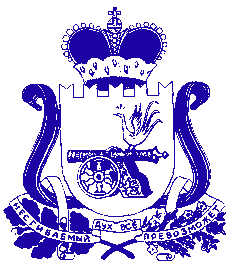 АДМИНИСТРАЦИЯ  МУНИЦИПАЛЬНОГО ОБРАЗОВАНИЯ-ЕРШИЧСКИЙ РАЙОН СМОЛЕНСКОЙ ОБЛАСТИР А С П О Р Я Ж Е Н И Е от  18.11.2021  №  304-р             с. ЕршичиЕршичского районаСмоленской областиОб утверждении перечня налоговых расходов Ершичского сельского поселения Ершичского  района Смоленской области на 2022 год и плановый период 2023-2024 годовВ соответствии со статьей 174.3 Бюджетного кодекса Российской Федерации1. Утвердить прилагаемый перечень налоговых расходов Ершичского сельского поселения Ершичского  района Смоленской области на 2022 год и плановый период 2023-2024 годов.2. Настоящее распоряжение вступает в силу с 01 января 2022 года.Глава муниципального образования –Ершичский район Смоленской области                                       В.Е.АбраменковУТВЕРЖДЕНраспоряжением Администрации муниципального образования – Ершичский район  Смоленской области     от  18 ноября 2021 года   № 304-р ПЕРЕЧЕНЬналоговых расходов Ершичского сельского  поселения Ершичского района Смоленской области на 2022 год и плановый период 2023-2024 годовN п/пНаименование налога (сбора), по которому нормативным правовым актом предусматриваются налоговые льготы, освобождения и иные преференцииНаименование налоговой льготы, освобождения и иной преференцииРеквизиты  нормативного правового акта , предусматривающего налоговую льготу, освобождение и иные преференцииКатегория получателей налоговой льготы, освобождения и иной преференцииУсловия предоставления налоговой льготы, освобождения и иной преференцииНаименование куратора налоговых расходов Наименование муниципальной программы, цели которой соответствуют налоговым расходам поселенияРеквизиты  нормативного правового акта, предусматривающего утверждение муниципальной программы, цели которой соответствуют налоговым расходам поселенияЦель социально-экономической политики поселения, не относящаяся к муниципальным программамНаименование и значение показателя достижения цели социально-экономической политики поселения, не относящейся к муниципальным программамРеквизиты  нормативного правового акта, предусматривающего цель социально-экономической политики поселения, не относящуюся к муниципальным программамДата вступления в силу  нормативного правового акта, устанавливающего налоговую льготу, освобождение и иные преференции123456789101112131Земельный налогОсвобождение от уплаты налогарешение Совета депутатов Ершичского сельского поселения Ершичского района Смоленской области от 15.11.2019 №17Органы местного самоуправленияСектор бухгалтерского учета и отчетности Администрации муниципального образования-Ершичский район Смоленской областиУменьшение расходов плательщиков, финансовое обеспечение которых осуществляется в полном объеме или частично за счет бюджетаПовышение бюджетной устойчивости эффективности бюджетных средстврешение Ершичского районного Совета депутатов  от 22.12.2017 №9501.01.20202Земельный налогОсвобождение от уплаты налогарешение Совета депутатов Ершичского сельского поселения Ершичского района Смоленской области от 15.11.2019 №17Муниципальныебюджетные, автономные, казенные учреждения Сектор бухгалтерского учета и отчетности Администрации муниципального образования-Ершичский район Смоленской областиУменьшение расходов плательщиков, финансовое обеспечение которых осуществляется в полном объеме или частично за счет бюджетаПовышение бюджетной устойчивости, эффективности бюджетных средстврешение Ершичского районного Совета депутатов  от 22.12.2017 №9501.01.20203Земельный налогОсвобождение от уплаты налогарешение Совета депутатов Ершичского сельского поселения Ершичского района Смоленской области от 15.11.2019 №17Ветераны и инвалиды Великой Отечественной войныСектор бухгалтерского учета и отчетности Администрации муниципального образования-Ершичский район Смоленской областиОбеспечение социальной поддержки населенияПовышение качества и уровня жизни населения решение Ершичского районного Совета депутатов  от 22.12.2017 №9501.01.20204Земельный налогОсвобождение от уплаты налогарешение Совета депутатов Ершичского сельского поселения Ершичского района Смоленской области от 15.11.2019 №17Государственные бюджетные учреждения, созданные Смоленской областью в целях распоряжения объектами государственной собственности Смоленской областиСектор бухгалтерского учета и отчетности Администрации муниципального образования-Ершичский район Смоленской областиУменьшение расходов плательщиков, финансовое обеспечение которых осуществляется в полном объеме или частично за счет бюджетаСоздание условий для инвестиционной деятельности решение Ершичского районного Совета депутатов  от 22.12.2017 №9501.01.20205.Земельный налогОсвобождение от уплаты налогарешение Совета депутатов Ершичского сельского поселения Ершичского района Смоленской области от 15.11.2019 №17Субъекты инвестиционной деятельности, в отношении земельных участков предоставленных для производства строительных работ (кроме жилищного и дачного строительства) на территории муниципального образования Ершичского сельского поселения Ершичского района Смоленской области на  срок, установленный разрешением на строительство, но не более 3 летСектор бухгалтерского учета и отчетности Администрации муниципального образования-Ершичский район Смоленской областиПоддержка инвестиционной деятельности, увеличение объема инвестиций в основной капитал, создание новых производственных мощностей и модернизация уже имеющихся Создание условий для инвестиционной деятельностирешение Ершичского районного Совета депутатов  от 22.12.2017 №9501.01.2020